HOËRSKOOL PRETORIA-NOORD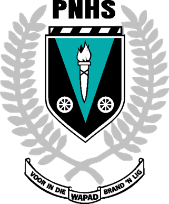 INPERKINGSTYDPERK 2020GRAAD 8 SIKLUS 5 : 18 TOT 22 MEI 2020Die volgende werk moet asseblief deur die graad 8-leerders voltooi word gedurende die week van 18 tot 22 Mei Die addisionele notas, werkkaarte, skyfies ens. waarna daar by sommige vakke verwys word kan op die skool se webbladsy (www.pnhs.co.za) onder Akademie – Werksopdragte 2020 gevind word. Alternatiewelik kan u dit op D6 onder Huiswerk vind. NO.VAKWERK1AFRIKAANSBestudeer die advertensie op bl.309 en beantwoord die vrae op bl. 309 – 310Taal in konteks: bestudeer die advertensie op bl.310 en voltooi die paragrawe op bl. 311.Bestudeer die strokiesprent op bl. 311 en beantwoord die vrae op bl. 312.Bestudeer die spotprent op bl. 312 en voltooi die paragraaf op bl. 313.Onthou om by die graad 8 google classroom aan te sluit, die klaskode is lqko6oh, die memorandums van afgehandelde werk sal vanaf 18 Mei op die platform beskikbaar wees.As jy vasbrand is jy welkom om aan juf. Oosthuizen ‘n epos te stuur by christeloosthuizen85@gmail.com2ENGLISH FALAll the activities are in your Learner’s Book. (Groot handboek)Activity 9: “Write negative sentences” (p.89). Answer all the questions.  (Voor in jou skrif)Activity 10: “Antonyms and synonyms” (p.90). Answer all the questions. ( Voor in jou skrif)Activity 8: “Emotive and manipulative language” (p.90). Answer all the questions. (Voor in jou skrif)Revision exercise on p.92. Question 3, 4, and 5.3WISKUNDEDesimale Breuke Hersieningsoefening 1 11/05 en Desimale Breuke Hersieningsoefening 2 11/05 moet in jou werkboek voltooi word.Die dokumente is beskikbaar op die skool se webblad onder Akademie – Werksopdragte. Gr 8 Wisk 1105Volg asseblief die instruksies soos gegee vir elke oefening.Skryf asseblief die vrae tesame met jou antwoorde in die werkboek. Onthou! Jy mag ŉ sakrekenaar gebruik, maar jy moet steeds al jou stappe toon. 4NATUURWETENSKAPPEHersien Powerpoint AtomeVoltooi werkkaart volledigHersien Powerpoint Deeltjiemodel van materie.Voltooi werkkaart 3,4,5 volledigMemorandums vir werkkaarte sal in die volgende siklus gestuur word en daar sal van julle verwag word om korreksies te maakIndien daar enige navrae is kontak asb Mnr van Aswegen op pnhsk15@gmail.com ek help graag.5SOSIALE WETENSKAPPEGEOGRAFIEKlimaat in Suid-afrika se stede en dorpe.  Sien mnr. Venter se notas wat afgeskryf moet word. Gr 8 Geo 1805 01 en Gr 8 Geo 1805 02GESKIEDENISSluit aan by Google Classroom met ŉ gmail account, sodra jy aangesluit het gaan na “Join Classes” tik die volgende code in qjvfvcg om by die klas aan te sluit.Leerders som kwartaal 2 les 3 se powerpoint op in hulle skrifte.Gr 8 Gesk 1805 6EKONOMIESE EN BESTUURSWETENSKAPPEREKENINGKUNDESluit aan by Google Classroom met ŉ gmail account, sodra jy aangesluit het gaan na “Join Classes” tik die volgende code in 4rcsgfx om by die klas aan te sluit. Daar sal op google classroom ŉ video les opgelaai word wat aktiwiteit 3 op bladsy 75 verduidelik. Leerders voltooi aktiwiteit 4 op bladsy 76. Aktiwiteit 2 se memorandum sal op google classroom gelaai word. Gr 8 Rek 1805BESIGHEIDSTUDIESVoltooi die volgende vrae. Gebruik die geleentheid om die vrae te gebruik om jou kennis te toets.Vraag 3- bl. 96Vraag 6- bl. 97 7KUNS EN KULTUURSkryf Les 10: Loopbane in kunste & Les 11: Inheemse stories en storievertelling oor in leerders se skrifte.  Voltooi die aktiwiteit wat by elke les volg.Gr 8 Kuns 18058TEGNOLOGIEDie impak van tegnologie op die omgewingBegin op bladsy 76 en maak ‘n opsomming van nuwe liggewigmateriale in jou skrifSkryf die sleutelwoorde op bladsy 77 in jou skrifSom die nuwe tipe kragmoontlikhede op bladsy 77 op.OpdragDoen bevoegheidstaak 4.1 in jou skrif. Jy moet die taak op jou eie doen.Doen bevoegdheidstaak 4.3 op bladsy 81.Let op die hoeveelheid woordeLet op die spesefieke subhoofde wat in jou verslag beskryf moet word.9LEWENSORIËNTERINGEenheid 13: Gesondheids-, sosiale en omgewingsverantwoordelikheidDie week kyk ons na DwelmmisbruikSkryf die definisie van dwelmmisbruik in jou skrif.Gee twee maniere hoe elkeen van die volgende ’n invloed op dwelmmisbruik het:      a) Gesinb) Portuur (vriende) en c) Die Media